Bolezen sodobnega časaBorba sedanjosti.... 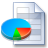 Download FileBolezen sodobnega časa